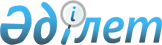 Қазақстан Республикасының жергiлiктi соттарының төрағалары мен судьяларын қызметке тағайындау және қызметтен босату туралыҚазақстан Республикасы Президентінің 2007 жылғы 13 ақпандағы N 287 Жарлығы



      Қазақстан Республикасы Конституциясының 
 82-бабының 
 3-тармағына, "Қазақстан Республикасының сот жүйесi мен судьяларының мәртебесi туралы" 2000 жылғы 25 желтоқсандағы Қазақстан Республикасы Конституциялық заңының 
 31-бабының 
 3, 6-тармақтарына, 
 34-бабының 
 1-тармағының 6), 7) тармақшаларына, 2-тармағына, 4-тармағының 2) тармақшасына және 6-тармағына сәйкес 

ҚАУЛЫ ЕТЕМIН:





      1. Төраға қызметiне:

                    

Ақтөбе облысы бойынша:


Әйтеке би аудандық сотына      

Жарқынбеков Мәлiк Құзарұлы




                               осы облыстың мамандандырылған



                               ауданаралық экономикалық сотының



                               судьясы қызметінен босатыла отырып;

Мәртөк аудандық сотына         

Байжанов Мұрат Ережепұлы




                               осы облыстың Әйтеке би аудандық



                               сотының төрағасы қызметiнен



                               босатыла отырып;

Темiр аудандық сотына          

Мұқанов Аслан Әбiлғазыұлы




                               осы облыстың Хромтау аудандық сотының



                               судьясы қызметiнен босатыла отырып;

Хромтау аудандық сотына        

Сұлтанов Нұрлан Төкенұлы




                               осы облыстың Темiр аудандық сотының



                               төрағасы қызметiнен босатыла отырып;

                    

Атырау облысы бойынша:


Жылыой аудандық сотына         

Майлыбаев Ерхан Асаубайұлы




                               Павлодар облысы Павлодар қалалық



                               сотының судьясы қызметiнен босатыла



                               отырып;

Исатай аудандық сотына         

Дәулетова Гүлмира Бердешқызы




                               осы облыстың Мақат аудандық сотының



                               төрайымы қызметiнен босатыла отырып;

Құрманғазы аудандық сотына     

Жапаров Еркін Мұсаханұлы




                               Атырау облыстық сотының судьясы



                               қызметiнен босатыла отырып;

Атырау қаласының N 2 сотына    

Iзiм Жұмабек Қадыралыұлы




                               осы облыстың Құрманғазы аудандық



                               сотының төрағасы қызметiнен



                               босатыла отырып;

                   

Алматы облысы бойынша:


Сарқант аудандық сотына        

Нұрқасымова Сара Нұрқасымқызы




                               осы облыстың Алакөл ауданы N 2



                               аудандық сотының судьясы қызметiнен



                               босатыла отырып;

               

Батыс Қазақстан облысы бойынша:


Ақжайық ауданы                 

Құсайынов Серiк Қуанышұлы




N 2 аудандық сотына            осы облыстың Бөрлi аудандық сотының



                               судьясы қызметiнен босатыла отырып;

                   

Павлодар облысы бойынша:


Екiбастұз қаласының            

Мерғалиев Асламбек Амангелдiұлы

мамандандырылған               осы облыстың Павлодар қалалық



әкiмшiлiк сотына               сотының судьясы қызметiнен босатыла



                               отырып;

Успен аудандық сотына          

Төлеубаев Айтуар Айтахметұлы




                               осы облыстың Павлодар қаласы



                               N 2 сотының судьясы қызметiнен



                               босатыла отырып;

              

Солтүстiк Қазақстан облысы бойынша:


Айыртау аудандық сотына        

Рүстемов Сұңғат Pүстемұлы;



Алматы қаласы бойынша:


Медеу аудандық сотына          

Нұрашева Бибi Файзулақызы




                               Қарағанды облыстық сотының азаматтық



                               iстер жөнiндегi алқасының төрайымы



                               қызметiнен босатыла отырып;

Жетiсу ауданының               

Алшынбаев Рүстем Мырзакәрiмұлы




N 2 аудандық сотына            Алматы қаласы мамандандырылған



                               ауданаралық әкiмшiлiк сотының



                               төрағасы қызметiнен босатыла отырып;

мамандандырылған ауданаралық   

Шәрiпов Нұрсерiк Кәрiмұлы




әкiмшiлiк сотына               Алматы қаласы Медеу аудандық сотының



                               судьясы қызметiнен босатыла отырып

      тағайындалсын.




      2. Судья қызметiне:

                   

Атырау облысы бойынша:


Атырау қаласының



мамандандырылған



әкiмшiлiк сотына                

Алдамжаров Ренат Ғазизұлы;


                   

Ақмола облысы бойынша:


Көкшетау қалалық сотына         

Дәулетов Бәйтерек Ғайнешұлы;


                   

Алматы облысы бойынша:


Талғар аудандық сотына          

Құнанбаев Мұхтар Тұрлыбекұлы;


Панфилов аудандық сотына        

Кененбаев Ержан Әбдiрақымұлы;


                  

Қарағанды облысы бойынша:


Қарағанды қаласы



Қазыбек би ауданының



N 2 аудандық сотына             

Смағұлова Жанар Мұханқызы;


Сәтпаев қалалық сотына          

Әбдiкамалов Амантай Жұмаділдаұлы;


Қарағанды қаласының



мамандандырылған



ауданаралық әкiмшiлiк сотына    

Екзеков Талғат Тұрсынұлы;


                   

Қостанай облысы бойынша:


Жітiқара аудандық сотына        

Проценко Елена Васильевна;


Ұзынкөл аудандық сотына         

Лелека Владимир Вячеславович;


                   

Маңғыстау облысы бойынша:


Жаңаөзен қалалық сотына         

Тұралиева Айгүл Серiкболқызы;


мамандандырылған ауданаралық    

Айғарақова Сая Түйебайқызы;




экономикалық сотына

              

Солтүстiк Қазақстан облысы бойынша:


мамандандырылған ауданаралық



экономикалық сотына             

Мұқатов Асхат Төлендiұлы;


Петропавл қаласының



N 2 сотына                      

Курынова Татьяна Борисовна;


               

Оңтүстік Қазақстан облысы бойынша:


Сайрам аудандық сотына          

Қожабекова Айсұлу Базарбекқызы;


Түркiстан қалалық сотына        

Батырханов Нұржан Бөкейханұлы;


                   

Астана қаласы бойынша:


Сарыарқа аудандық сотына        

Жаманбаев Бақытберген Мейiрханұлы


      тағайындалсын.




      3. Атқаратын қызметтерiнен:

                  

Ақмола облысы бойынша:


Зерендi аудандық                

Ыдырысов Сағат Мұратұлы




сотының судьясы                 басқа жұмысқа ауысуына байланысты;

                  

Алматы облысы бойынша:


Қарасай аудандық                

Медетов Сұлтан




сотының судьясы                 қайтыс болуына байланысты;

             

Батыс Қазақстан облысы бойынша:


Батыс Қазақстан облыстық        

Ешматов Құрамыс Сапарұлы




сотының судьясы                 қайтыс болуына байланысты;

                 

Астана қаласы бойынша:


Алматы аудандық                 

Сәбиев Әлiмжан Нығметұлы




сотының судьясы                 басқа жұмысқа ауысуына байланысты;

Сарыарқа аудандық               

Ғайсина Рашида Естайқызы




сотының судьясы                 судьяға қойылатын талаптарды



                                орындамағаны үшiн



      босатылсын.




      4. Осы Жарлық қол қойылған күнiнен бастап қолданысқа енгiзiледi.

      

Қазақстан Республикасының




      Президенті


					© 2012. Қазақстан Республикасы Әділет министрлігінің «Қазақстан Республикасының Заңнама және құқықтық ақпарат институты» ШЖҚ РМК
				